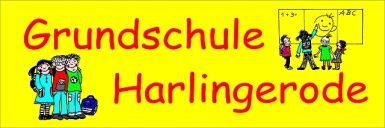 SchweigepflichtsentbindungIch,               (Name, Vorname)als Erziehungsberechtigte/r meines Kindes, geboren am              (Name, Vorname)entbinde  Herrn/Frau         von der Schweigepflicht gegenüber der Lehrerin/des Lehrers    der Grundschule Harlingerode.Die Schweigepflichtsentbindung dient dem Informationsaustausch.Die Schweigepflichtsentbindung kann jederzeit schriftlich widerrufen werden.Bad Harzburg, den                                       (Datum)__________________________________________________(Unterschrift des/der Erziehungsberechtigten)